Take Time       Take time to play… 	It is the source of power.Take time to read…It is the fountain of wisdom.Take time to love and to be loved…  	It is a God-given privilege.Take time to be friendly…  	It is the road to happiness.Take time to laugh…It is the music of the soul.Take time to pray…It is the greatest power on Earth.Here I am, Lord.Here I am, Lord. Is it I, Lord?I have heard you calling in the night.I will go, Lord, if you lead me.I will hold your people in my heart.“Here I am, Lord…”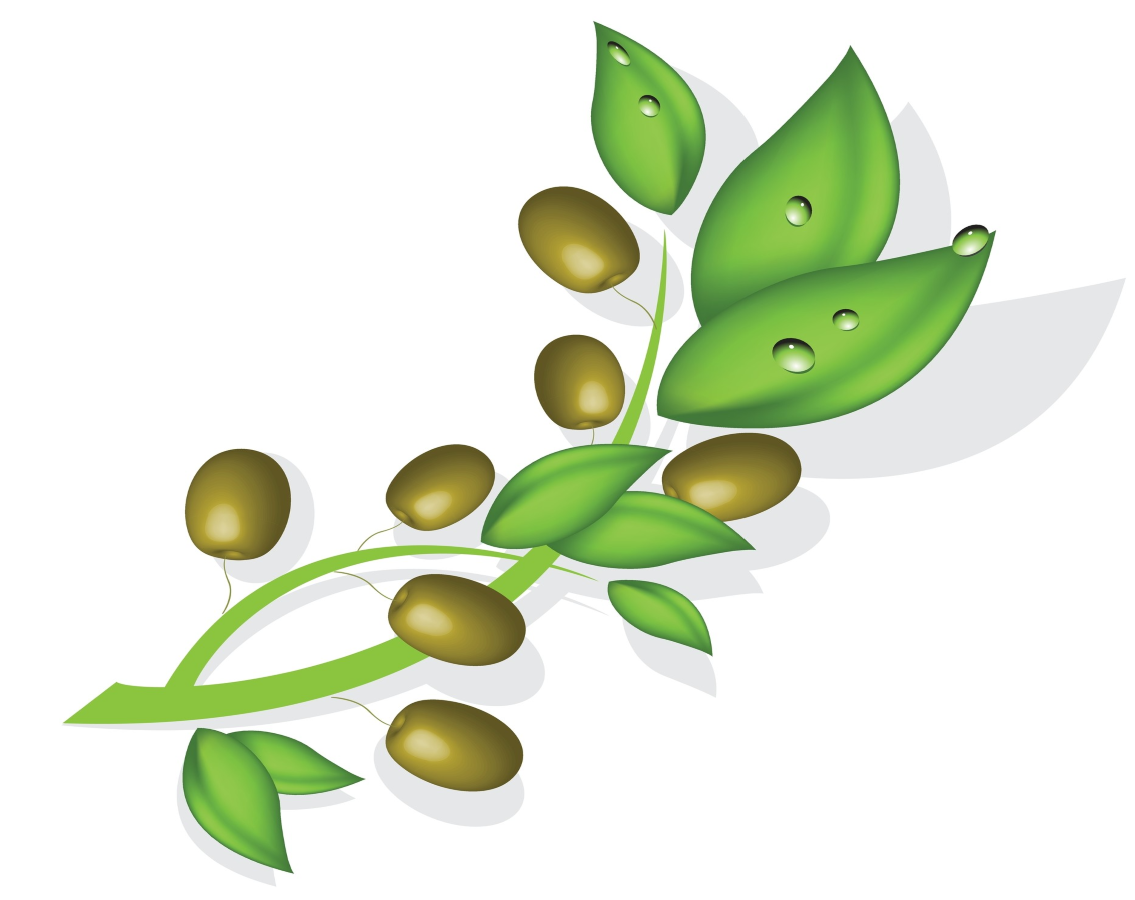 Women’s CornerstoneJanuary 25 & 26, 2019 (Snow Dates February 1st & 2nd 2019) Saint Teresa of Calcutta Parish Montclair, NJ What is the Women’s Cornerstone Weekend? The annual Women’s Cornerstone weekend is a spiritual experience in which we become more conscious of how Christ is the Cornerstone of our lives, enabling us to live, grow and become more loving and vital persons. Who runs the Cornerstone Weekend? The Cornerstone Weekend is led by a team of parish women who have already participated in Cornerstone. Why should you attend Cornerstone? During Cornerstone Weekend, you will listen to, reflect on, and share experiences that demonstrate how the Holy Spirit works in real life…and how Christ walks with us every step of the way. We realize that we are called through baptism as part of a community to support and serve one another. Weekend Schedule:  Arrival: Friday evening with an overnight stay at the Parish Center.  Meals: All meals and snacks, including dinner on Friday’s arrival will be included.  Including a vegetarian option.  If you have any other dietary restrictions, please plan accordingly and bring your own meal.  Departure: The Cornerstone retreat will conclude with a special Saturday evening Mass, families welcome! How can you register? Fill out the registration form.  The fee is $60 per person.  Return the form with payment, made out to St. Teresa Parish to:   St. Teresa of Calcutta Parish Attn: Women’s Cornerstone 1 Munn Street Montclair, NJ 07042 To pay by credit card:  Montclaircatholics.org, go to e-giving one time donation, fill out info.Former participants of Cornerstone Weekend have described it this way: 	  	“Cornerstone- A day invested for a lifetime of benefit.” WOMEN’S CORNERSTONE REGISTRATION FORM Yes, I would like to participate in the Jan. 25 & 26, 2019 Weekend! So that we may make your Cornerstone experience the best possible, please provide some additional information below. Please list any food allergies: If you don’t have an air mattress please inform us. Space is limited. Please register early. If you have any questions please call the Parish Office @ 973-744-5650 Participant’s  Full Name: Street Address: City, State, Zip: Home Phone #: Cell Phone #: Email: Current Parish: Age: Family Members/Emergency Contacts  Full Name: Relationship: Day Phone #: Cell Phone #: Email: Full Name: Relationship: Day Phone #: Cell Phone #: Email: 